Today’s ServiceNovember 17, 2019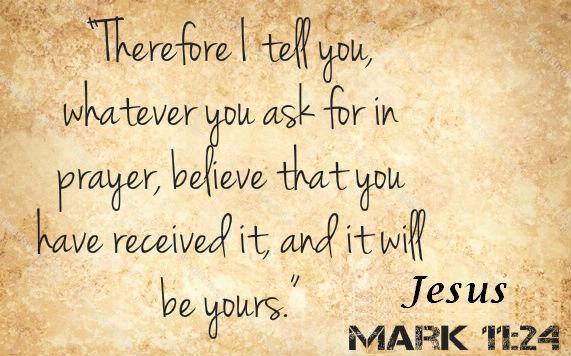  Call to Worship                                                                                                                                                                                       Hymn AnnouncementsPrayer RequestsMusicSermonOffering (on table) From the PastorThose who claim to be the most tolerant are often the least tolerant of the Christian worldview.  When a believer finds that his Christian convictions are in conflict with someone’s take on tolerance, we should immediately do the following things: 1) Pray for wisdom and for courage. 2) Examine our convictions to make sure they are biblical rather than personal preferences. 3) Commit ourselves to loving our enemies and doing good to them (Mt. 5:38–48). 4) Purpose in our hearts to engage the conflict “with compassion, kindness, humility, gentleness and patience” (Col. 3:12). 5) If legal issues come into play, explore our rights under the law (see Acts 16:37–38; 21:39).  The point is to represent Christ in all aspects – uncompromising in conviction and mercy, wise as serpents and harmless as doves (Mt. 10:16).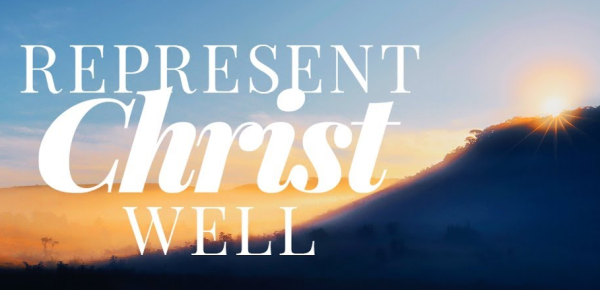 Pastor TonyChurch InformationLast Week’s giving:       $      3,055           Month to date:      $    3,738Weekly Goal:                 $      1,200        Previous month:       $    4,300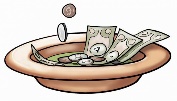 2019 Weekly Average: $     1,133           EldersTony Raker (Pastor)..……………………...........     tonyraker@yahoo.comDelmas (Moe) Ritenour….…………………………..  moemar@shentel.net Finance:   Linda Fraley ………………………………..  lindaf12@shentel.net IT & Media:  Rob Moses & Scott TuckerBulletin: Rob Moses ……………….  admin@graceevfreechurchva.org Breakfast: Tammy Copeland ……….…tammyscopeland@gmail.com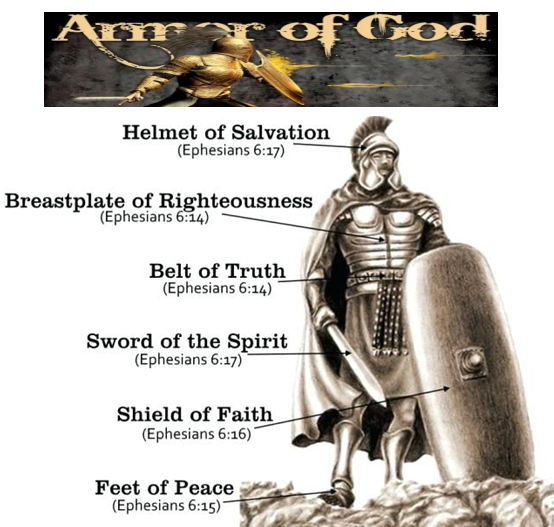 Grace Evangelical Free Church718 E Queen Street, Strasburg, VA 22657,     540-465-4744 msg ph  https://graceevfreechurchva.orgPlease turn off or mute cell phones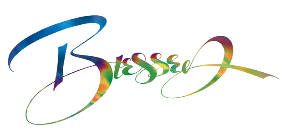 Notes: 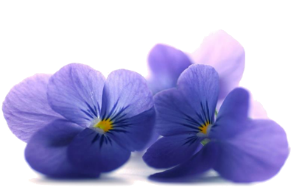 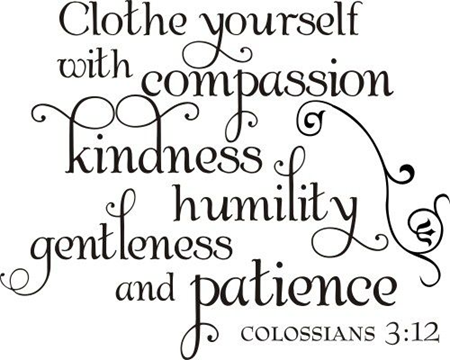 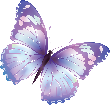 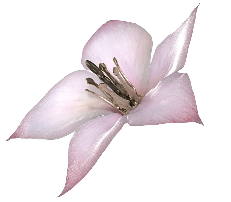 